Mchy - karta pracyPodaj nazwy poszczególnych elementów budowy mchu.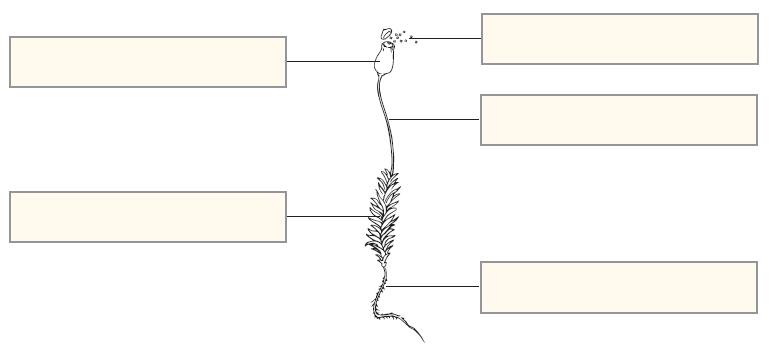 Obrysuj na zielono ramki, w których podano cechy charakterystyczne mchów.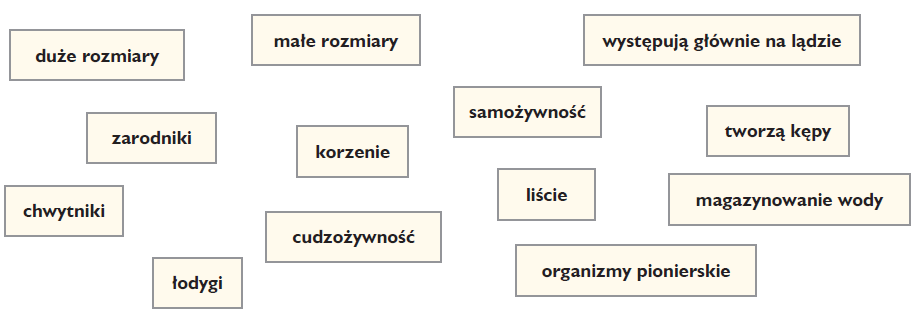 3. Znaczenie mchów w przyrodzie:a) ................................................................................................................................................b)...............................................................................................................................................4. Znaczenie mchów dla człowieka:a) pozytywne - ........................................................................................................................b) negatywne - ........................................................................................................................